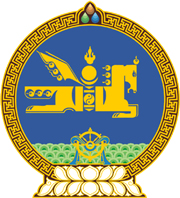 МОНГОЛ УЛСЫН ХУУЛЬ2022 оны 06 сарын 17 өдөр                                                                  Төрийн ордон, Улаанбаатар хот    БАНКИН ДАХЬ МӨНГӨН ХАДГАЛАМЖИД     БАТАЛГАА ГАРГАХ ТУХАЙ ХУУЛЬД     ӨӨРЧЛӨЛТ ОРУУЛАХ ТУХАЙ1 дүгээр зүйл.Банкин дахь мөнгөн хадгаламжид баталгаа гаргах тухай хуулийн 2 дугаар зүйлийн 2.1 дэх хэсгийн “тусгай” гэснийг хассугай. 2 дугаар зүйл.Энэ хуулийг Зөвшөөрлийн тухай хууль /Шинэчилсэн найруулга/ хүчин төгөлдөр болсон өдрөөс эхлэн дагаж мөрдөнө. МОНГОЛ УЛСЫН ИХ ХУРЛЫН ДАРГА 				Г.ЗАНДАНШАТАР